Interested applicants fulfilling the above requirements can submit their CV and copy of non-returnable credentials or testimonials within 10 working days of this announcement in person to HRM office at Head Office of the University, Room Number 01, located in front of  Dembel City Center, beside Deluxe Furniture  Type of employment: Permanent Salary: Negotiable For further information call us : 0115-50-88-08/10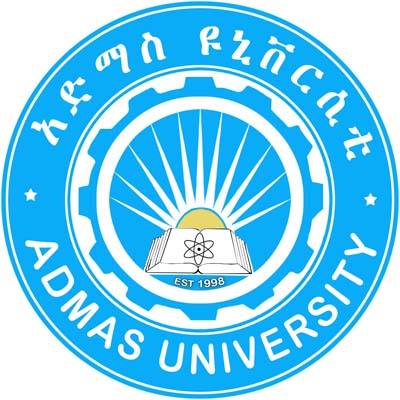 አድማስ ዩኒቨርሲቲAdmas Universityአድማስ ዩኒቨርሲቲAdmas Universityአድማስ ዩኒቨርሲቲAdmas Universityአድማስ ዩኒቨርሲቲAdmas Universityአድማስ ዩኒቨርሲቲAdmas Universityአድማስ ዩኒቨርሲቲAdmas Universityአድማስ ዩኒቨርሲቲAdmas UniversityVacancy ANNOUNCEMENTAdmas University would like to invite qualified and skilled applicants to the following positions:Vacancy ANNOUNCEMENTAdmas University would like to invite qualified and skilled applicants to the following positions:Vacancy ANNOUNCEMENTAdmas University would like to invite qualified and skilled applicants to the following positions:Vacancy ANNOUNCEMENTAdmas University would like to invite qualified and skilled applicants to the following positions:Vacancy ANNOUNCEMENTAdmas University would like to invite qualified and skilled applicants to the following positions:S№PositionsPositionsPositionsEducational QualificationExperiencePlace of WorkNumber of Positions1Instructor, Postgraduate ProgramsInstructor, Postgraduate ProgramsInstructor, Postgraduate ProgramsAssistant Professor and above in :Accounting and FinanceBusiness ManagementProject Management or Related fields of study andComputer ScienceFive years and above teaching experience  in  Higher Learning Institutions Addis Ababa and  MekelleTwo for each2Infrastructure and Support Service Team Leader Infrastructure and Support Service Team Leader Infrastructure and Support Service Team Leader Bachelor’s /Master’s degree in:Computer Science, Information Technology,Information Systems, Computer Engineering or other related fields of study Minimum of five (5) years’ experience at a management level in the area of ICT, including at least two (2) years in the development, implementation, management and operation of networks/communications infrastructure and data center technology/infrastructure.CCNA or MCSE certified. ITIL Service Management qualification is a plusAddis AbabaOne 3Instructors for Undergraduate ProgramsInstructors for Undergraduate ProgramsInstructors for Undergraduate ProgramsMaster’s Degree and above in;Business Management  Marketing Management  Computer Science Accounting & FinanceTwo (2) years and above teaching experience in Higher Education Institutions (HEIs)Addis Ababa & BishoftuTwo for each program4Academic Department Heads for Business ManagementMarketing ManagementComputer ScienceAccounting and FinanceAcademic Department Heads for Business ManagementMarketing ManagementComputer ScienceAccounting and FinanceAcademic Department Heads for Business ManagementMarketing ManagementComputer ScienceAccounting and FinanceMaster’s Degree and above in respective fields of studyTwo (2) years   teaching experience in Higher Education Institutions (HEIs)Working knowhow of academic rules and regulationsAddis AbabaOne for each program5Vice DeanVice DeanVice DeanBachelor’s Degree and above in;Business Management  Marketing Management andComputer Science  or other related fields of studyNB. COC level 4 is mandatoryThree (3)  years and above relevant experience in TVET CollegeAddis Ababa Mekanissa CampusOne 6TVET CoordinatorTVET CoordinatorTVET CoordinatorBachelor’s Degree  in;Business Management  Marketing Management andComputer Science  or other related fields of studyNB. COC level 4 is mandatoryTwo(2)  years and above relevant experience in TVET CollegeAddis Ababa Mekanissa CampusOne 7System Development Team LeaderSystem Development Team LeaderSystem Development Team LeaderBachelor’s or Master’s Degree in: Computer Science, Software Engineering, or related field.Minimum of five (5) years of experience in software development, with at least 2 years in a leadership role.Addis AbabaOne 8              DirectorMarketing and Corporate Communication  Office              DirectorMarketing and Corporate Communication  Office              DirectorMarketing and Corporate Communication  OfficeMaster’s and above in marketing, English Language or related fields of studyMinimum of five (5) years of experience in the filedCapable of handling multitude promotional activities of a company Capable of writing and editing press release, brochures, and other publications.  Excellent  media relationsCapable of conducting market researches and analysisAddis AbabaOne9Training and Consultancy Team LeaderTraining and Consultancy Team LeaderTraining and Consultancy Team LeaderBachelor’s or Master’s Degree in Computer Science, Information Technology, Information Systems or related field,Minimum of seven (7) years of experience for Bachelor’s degree and 5 years for Master’s degree with at least 3 years in a leadership role in the ICT sector.Addis AbabaOne10          DirectorTraining and Consultancy    Office          DirectorTraining and Consultancy    Office          DirectorTraining and Consultancy    OfficeMaster’s  and above in any field preferably in social science fieldsFive years(5)  of  relevant experience which involves Training and consultancy ServiceProficiency in relevant computer application softwareStrong analytical skillsAddis AbabaOne11           DirectorResearch, Community Service and University  Industry Linkage   Office           DirectorResearch, Community Service and University  Industry Linkage   Office           DirectorResearch, Community Service and University  Industry Linkage   OfficeMaster’s  and above in any field preferably in social science fieldsFive (5) years of relevant experience which involves conducting, coordinating and promoting research and participating in community service.Proficiency in relevant computer application softwareStrong analytical skillsAddis AbabaOne 12           DirectorStudents, Graduates and Alumni Affairs           DirectorStudents, Graduates and Alumni Affairs           DirectorStudents, Graduates and Alumni AffairsMaster’s  and above in any field preferably in social science fieldsFour(5)  years and above relevant experience  in  Higher Learning InstitutionsAddis AbabaOne13Training and Consultancy CoordinatorTraining and Consultancy CoordinatorTraining and Consultancy CoordinatorMaster’s Degree in;EconomicsDevelopment StudiesBusiness Management or related fields of Study,Minimum of three (3) years of relevant experience.Addis AbabaOne14Registrar Head Registrar Head Registrar Head BSC and above in Computer Science, Information Technology  or related fields of studyThree (3)   years and above experience  in  Higher Learning Institutions as: Registrar Head or  Assistant/Vice Registrar Head Addis AbabaKaliti CampusOne 15Executive Secretary Executive Secretary Executive Secretary BSC and above in Secretarial Science or other related fields of studySix years and above relevant experienceAddis AbabaOne16Deputy Executive Secretary Deputy Executive Secretary Deputy Executive Secretary BSC and above in Secretarial Science or other related fields of studyFive years and above relevant experienceAddis AbabaOne17Assistant  Executive Secretary Assistant  Executive Secretary Assistant  Executive Secretary BSC and above in Secretarial Science or other related fields of studyFour years and above relevant experienceAddis AbabaOne18Junior SecretaryJunior SecretaryJunior SecretaryLevel four and above in Secretarial Science or other related fields of study0Addis AbabaThree19Record OfficerRecord OfficerRecord OfficerLevel four and above in Information Technology or other related fields of studyTwo years and above relevant experienceAddis AbabaOne20Guidance and Counseling ExpertGuidance and Counseling ExpertGuidance and Counseling ExpertBachelor’s Degree in;PsychologyMarketing Management or other related fields of study0Addis AbabaThree